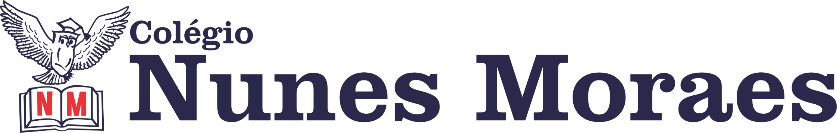 *Confúcio. Filósofo chinês (551-479 a.C.)Bem-vindo/Bem-vinda a mais uma tarde de aulas.  Hoje, você só terá 5 aulas. Conforme informado ontem, o professor Renato não pôde acompanhar as aulas  de Química 2 pela manhã. Uma dessas aulas será substituída por reposição de aulas do professor Walter Barros agora à tarde. MUITO IMPORTANTE: Baixe o Google Meet. Se tiver dificuldades em fazer isso, peça ajuda aos coordenadores. Queremos começar a usar a ferramenta o mais breve possível.   NÃO ESQUEÇA: - Durante a aula, seu professor  acompanha você pelo whatsapp. Pode fazer perguntas, que  ele vai encontrar a melhor forma de atendê-lo.   - As atividades de classe também valem nota. Envie foto das atividades feitas  para FLAY NUNES MORAES.  Não se esqueça de colocar na página  o nome da disciplina, o seu nome e o seu número. Seu professor vai avisar a hora de enviar. -  As atividades de casa devem ser enviadas para o professor na próxima aula da disciplina, sempre durante o tempo da videoaula. *Envie foto da atividade realizada para FLY NUNES MORAES. Escreva a matéria, seu nome e seu número em cada página. 1ª AULA: 13h -13:55’:  Referente a Química 1 – será reposta oportunamente.  2ª AULA: 13:55’-14:50’  - FÍSICA 2  - PROFESSOR WALTER BARROS  FRENTE 1 – AULA 6: DILATAÇÃO TÉRMICA - APROFUNDAMENTO1 – Assista à videoaula pelo link:   https://aovivo.saseducacao.com.br/assistir/281 2 – Observe  que durante a vídeo aula, foram resolvidas quatro questões, entre elas estão as questões 03, 04 e 07 das atividades propostas de sua apostila páginas 6 e 7. caso precisem, usem o whatsApp para esclarecer possíveis dúvidas.3– Resolva , como atividade de sala, as questões 02 e 03 das  atividades de sala da página 5. *Envie foto da atividade realizada para FLY Nunes Moraes. Escreva a matéria, seu nome e seu número em cada página. 3ª AULA: 14:50’-15:45’ – FÍSICA 1  – PROFESSOR BETOWER MORAIS FRENTE 4 – AULA 7 – CINEMÁTICA ESCALAR – MOVIMENTO UNIFORMEMENTE VARIADO   (Páginas 57, 58, 59) ORIENTAÇÕES1 – Assista a Vídeo aula pelo link:   https://aovivo.saseducacao.com.br/assistir/260  (22 minutos)2 – Observe atentamente a resolução das questões 02 e 04 das atividades de sala das páginas 57 e 58  (10 minutos)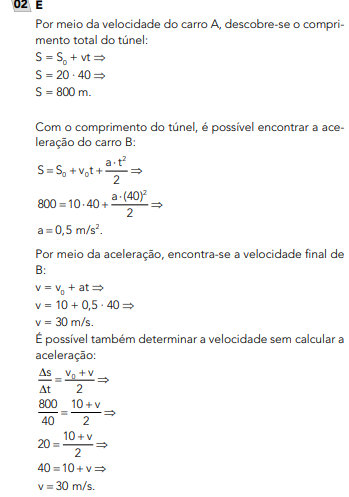 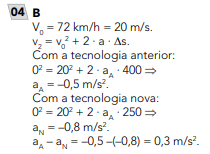 2  – Resolva , como atividade de sala, as questões 01 e 08 das atividades propostas das páginas 58 e 59. (18 min)*Envie foto da atividade realizada para FLY NUNES MORAES. Escreva a matéria, seu nome e seu número em cada página. 3 – Como atividade de casa, resolva em outro momento, as outras questões propostas (02,03,04,05,06,07,09,10) – Gabarite, registre em foto, circule as dúvidas e envie para seu professor através do google class.INTERVALO: 15:45’-16:10’  4ª AULA:   16:10’-17:05’  -  HISTÓRIA 2     -   PROFESSOR RÔMULO VIEIRA    AULA 08 – A CONSTRUÇÃO DO ESTADO- POLÍTICA E ECONOMIA NO PRIMEIRO REINADOPasso 01 – Assistir à aula - https://youtu.be/G3vPYSWt7-0  Será apresentada nesse vídeo a história do Primeiro reinado. Duração: 27 minutos.Passo 02 – Resolução das questões 1, 2, 3 e 4 da página 89. *Envie foto da atividade realizada para FLY NUNES MORAES. Escreva a matéria, seu nome e seu número em cada página. Passo 03 – Atividade de casa: resolução das questões 7, 8, 9 e 10 das páginas 91 e 92. (Atividades propostas). 5ª AULA:   17:05’-18:00’ – MATEMÁTICA 1 – PROFESSOR BETOWER MORAIS  FRENTE 4 – AULA 6: MEDIDAS DE TENDÊNCIA CENTRAL (P.56,57,58)ORIENTAÇÕES1 – Assista a Vídeo aula pelo link:  https://aovivo.saseducacao.com.br/assistir/536    (30 minutos)2 – Observe que durante na videoaula são resolvidas e comentadas as questões de sala das páginas 56 e 57.3  – Resolva , como atividade de sala, as questões 07 e 08 das atividades propostas da página 58. (20 min)*Envie foto da atividade realizada para FLY NUNES MORAES. Escreva a matéria, seu nome e seu número em cada página. 4 – Como atividade de casa, resolva, em outro momento, as outras questões propostas (02,04,06,08, 10)  – Gabarite, registre em foto, circule as dúvidas e envie para seu professor através do google class.6ª AULA: 18h -18:55’  - QUÍMICA 1 – PROFESSOR RENATO DUARTE  QUÍMICA 3 - CAPÍTULO 5 –CARACTERÍSTICAS DO ÁTOMO E SEMELHANÇA ATÔMICAPasso 1 – Assistir o vídeo SAS ao Vivo – disponível em: https://youtu.be/QoucW6Ie63kPasso 2 – Leia o conteúdo das páginas 42 e 43. Durante a leitura, é fundamental anotar as informações das características, a origem e as aplicações das funções abordadas.Passo 3 – É muito importante que você faça muitos exercícios do conteúdo aprendido para treinar seus conhecimentos. Desse modo, faça as atividades para sala da página 43.*Envie foto da atividade realizada para FLY NUNES MORAES. Escreva a matéria, seu nome e seu número em cada página. Passo 4 – Ao final da aula, enviarei a correção com a resolução das atividades de sala.Passo 5 – Tarefa de casa: atividades propostas – páginas 43 e 44 – Questões 01 a 05.Chegamos ao final. Parabéns por sua dedicação.                               DIA 14 DE MAIO DE 2020 – 3ª SÉRIE EM – TURMA A